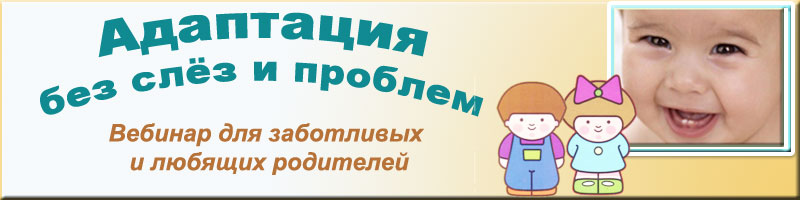 НАЧАЛО КУРСА С 2 МАРТА по 2 АПРЕЛЯ 2020года.Советы специалистов по подготовке малышей к поступлению в детский сад: специально для мам, пап, бабушек и дедушек!Целостная система простых пошаговых действийпо подготовке малыша к детскому саду!Готовить малыша к садику нужно не за месяц и не за два месяца, а намного заранее!Потому что главное в адаптации - не новое помещение и не сверстники и игрушки, а совсем - совсем другое!Что нужно знать об адаптации к детскому саду ребенка любого возраста каждому родителю:"шпаргалка-путеводитель" для заботливых взрослых, понятные и подробные видеолекции и инструкции.Только проверенные в практике и научно-обоснованные  рекомендации от специалиста - профессионала в области дошкольной педагогикиПросто, доступно, легко, интересно, понятноАвторский опыт и  практические примеры.Пошаговый план "Адаптация без слез и проблем".Главный секрет успеха в подготовке малыша к детскому саду: об этом знают немногие! (это не режим, не меню и даже не общение со сверстниками! А совсем другое и неожиданное, подтвержденное серьезными исследованиями психологов и педагогов).Разбор конкретных жизненных ситуаций адаптации малышей к детскому саду мам - участниц этого курсаИз чего состоит этот курс:1. Видеолекция - видеозапись . Из видеолекции Вы узнаете:Что такое адаптация и умение адаптироваться, зачем оно нужно в нашей жизни.Адаптация - это хорошо или плохо? Результаты адаптации.Виды адаптации.Что такое защитное поведение ребенка в период адаптации и зачем оно нужно малышу, почему за такое поведение нельзя ругать малыша?Фазы адаптации: важно знать каждой маме, чтобы предупредить сложности!Степени адаптации: легкая адаптация - где секрет успеха? как предупредить тяжелую адаптацию у малыша? на какие признаки нужно обращать внимание?Учимся общаться: как зависит адаптация от сложившихся в семье особенностей общения ребенка со взрослыми и детьми?Выбираем детский сад: на что обратить внимание.Как подготовить малыша к поступлению в  детский сад, детскую группу или к другим новым непривычным для него условиям.План действий в период подготовки к детскому саду и адаптации ребенка: что нельзя пропустить! Главный секрет успеха.2. "Первые месяцы в детском саду". Разбор конкретных ситуаций адаптации детей к детском саду с пошаговыми рекомендациями по их решению . Вы услышите реальные истории реальных мам и их деток, которые помогут Вам выбрать правильную стратегию и избежать ошибок. Лучше учиться на чужих ошибках, а не на своих! Почему мы решили сделать этот курс? Рассказать Вам историю одного ребенка. Прочитайте ее до конца.Это не копирайтинг, это написано мной от души и от чистого сердца!  Многие считают эту историю выдуманной, но это всё -  правда. Правда моей жизни, которая оставила след надолго, и от этого следа мне пришлось долго избавляться. Я очень хочу, чтобы этого не произошло с Вашими детками! Девочка была старшей дочкой и внучкой в дружной крепкой семье. Когда ей исполнилось три года, маме нужно было выходить на работу, а девочке - пора было идти в детский сад. Конечно, ей рассказали о детском садике, и даже сводили в ближайший садик, куда ходили ее друзья. Показали, как детки одеваются, как они гуляют, показали площадку детского садика. Девочке было очень интересно попасть туда, куда уже ходили ее подружки.И вот настал этот день. Был сентябрь, и за окном шел холодный серый дождь. Девочка шла с мамой за руку в первый раз в детский сад. Она ничего не боялась, и шла спокойно и радостно. Когда девочка зашла в группу детского сада, к ней подошел мальчик, увел ее от мамы и стал показывать ей разные игрушки. Девочка увлеклась игрушками и даже забыла о маме. Всё шло замечательно. Но тут ...Но  произошло неожиданное. Воспитательница взяла девочку на руки, ласково погладила ее  по головке и сказала: "Хочешь посмотреть на маму?"Девочка вдруг вспомнила, что мамы рядом нет!!! Где же она? Тревожно она кивнула головой и  согласилась "посмотреть на маму". Воспитательница на руках поднесла девочку к окну. И вдруг... в окне малышка увидела, как мама, не оглядываясь, очень быстро убегает от здания детского сада, убегает стремительно, далеко - далеко через улицу. Мама даже не оглянулась, как она это всегда делала, и даже не помахала ей рукой. Девочка не знала, что ее мама опаздывает на работу, что мама не знает, что ее любимая малышка сейчас смотрит на нее в окно. Мир рухнул в глазах у малышки - "Меня здесь оставили навсегда!!! Мама убежала, оставив меня здесь!!!" Ужас пронзил ребенка.  Ребенок разразился рыданием. Воспитательница пыталась ее успокоить, но девочка рыдала безутешно  и не останавливаясь ни на секунду. Она потеряла тот мир, который был основой всего для нее. "Оказывается, у детей сначала есть мама, а потом она их  отдает сюда", - мелькнула мысль в головке ребенка. Она зарыдала еще громче.Девочка рыдала до вечера.  В детском саду было не принято вызывать родителей даже в таких случаях. Когда девочку вечером привели домой (а она была сразу же полный день в саду - с 8 утра до 18 вечера), оказалось, что у нее высокая температура. На следующий день ребенок тяжело заболел.Откуда я знаю эту историю? Потому что эта девочка - это я сама. И я до сих пор помню тот сентябрьский хмурый день, дождь за окном и ту страшную для маленького ребенка картинку за окном  - стремительно  убегающую от него маму, оставившую ее с незнакомыми людьми и незнакомом месте и даже не помахавшую ей рукой, когда она смотрела на нее в окошко! ... И последствия того удара, который я получила в свой первый день  вне семьи, мне пришлось долго и упорно преодолевать в детстве  - учиться  снова верить людям и миру. Мне повезло - другие педагоги мне очень помогли. Поэтому я и выбрала свою профессию и стала работать с малышами, закончила аспирантуру, занималась исследованиями , потому чтоМЫ ОЧЕНЬ ХОТИМ ЧТОБЫ ВАШИ ДЕТИ НЕ ПОПАЛИ В ТАКУЮ СИТУАЦИЮ!!!МЫ  ОЧЕНЬ ХОТИМ, ЧТОБЫ ПЕРВЫЕ ШАГИ ВАШИХ ДЕТЕЙ В СОЦИАЛЬНЫЙ МИР БЫЛИ СЧАСТЛИВЫМИ!МЫ ОЧЕНЬ ХОТИМ, ЧТОБЫ ПЕДАГОГИ ПО НЕЗНАНИЮ НЕ ДОПУСКАЛИ ТАКИХ ОШИБОК!ЭТО ВАЖНО: В этой истории всё могло бы быть иначе т.к. и воспитатель, и родители старались как могли, но не получилось. Почему? Потому что взрослые не учли два важных фактора адаптации детей, у них не было знаний об этом  и поэтому  было принято неправильное решение. Они  просто не знали, как правильно поступать в такой ситуации с малышом.Для того, чтобы адаптация была как можно более легкой,  КАЖДОМУ  родителю и педагогу  нужны  профессиональные знания о том, как ребенок делает первые шаги в социальном мире, как он к нему адаптируется, что ему помогает, а что мешает при адаптации,  чтобы не наделать ошибок в такой ответственный момент - в первые дни малыша в новом для него мире! И эти знания Вы получите в этом курсе.
Этот курс будет полезен мамам малышей любого возраста - и в 1 год, и в 3 года, и даже в 6 лет ребенок проходит период адаптации, впервые попав  в детский сад. И нужно знать, как подготовить его к этому периоду и как ему помочь.В курсе Вы получите очень ценную практическую информацию и пошаговый план своих действий. Ведь на 99% успех и легкость адаптации ребенка - в наших руках, и является результатом подготовки малыша к новому этапу его жизни.И подготовка эта начинается не за 1 неделю, и даже не за 1-2 месяца до посещения садика, а гораздо раньше!И нужна такая подготовка даже не столько для того, чтобы малыш легко пошел в садик, а прежде всего для гармоничного успешного развития ребенка! 